Inscription projet « sport dans les quartiers » matoury 2019Description de l’ACTIVITECette activité nécessite les spécificités (transports de matériel, lieu de pratique, surface, type….) et matériels suivantes :Critères de réalisationCALENDRIER prévISIONNEL Indiquez vos disponibilités horaires journalières pour mettre en place vos animations sportives pendant la semaine. L’idée est de répartir les activités sur l’ensemble des quartiers en fonction des disponibilités des lieux.Les samedis sont réservés pour le village sportif de quartier avec la réunion des activités sur un site spécifique (chaque samedi un quartier différent) de 14h30 à 18h00 où nous vous invitons à être présents.Après dépouillement de tous les Appels à Projets, les dates par quartiers seront définies avec vous et les associations de quartier pour finaliser la programmation et la planification des actions.Pâques (jour/heure, indiquez les lieux si vous souhaitez intervenir dans un lieu spécifique) :Juillet/Aout (jour/heure, indiquez les lieux si vous souhaitez intervenir dans un lieu spécifique) :Toussaint ((jour/heure, indiquez les lieux si vous souhaitez intervenir dans un lieu spécifique) :Frais estimésL’association indique le nombre d’heures estimées de services pour le présent projet, au taux horaire, comme suit ( merci de joindre le modèle de devis à l’attention de Monsieur le Maire de Matoury, signé et tamponné) :Fiche à retourner avant le 28 févrierier 2019 à :   sport@mairie-matoury.fr et dsu@mairie-matoury.fr Pièces à joindrre avec votre devis :Statuts de l’associaitonNuméro de SIRETDiplômes et CV de l’encadrantRIBAssurance responsabilité civileECHEANCIERFin janvier 2019 : Lancement appel à projet et information du dispositif (comment remplir les dossiers-devis)Fin Février 2019 : Fin de Dépôt des dossier d’Appel à ProjetsDébut Mars 2019 : Commission de validation des dossiers et des montantsFin Mars 2019 : Réunion de concertation-Mise en place des planning-Signature des conventions et des lettres de commandes18 Avril-4 Mai 2019 : Phase opérationnelle 18 juillet-23 Août 2019 : Phase opérationnelle 219 octobre-31 Octobre  2019 : Phase opérationnelle 3Les quartiers prioritaires concernés ET infrastructures DISPONIBLES:Balata et Cotonnières –Ouest : 1 plateau sportif (cotonnière), 1 terrain de foot, 1 foot multisports et  de basket (abriba), plateau sportif/gymnase lycée balata Cogneau-Lamirande : 2 plateaux sportifs, groupes scolaires Bellony et Rhumerie, Concorde / Ste Rose de Lima : 1 plateau sportif  et un LCR ( concorde ) , un terrain de football et un local ( Ste Rose de Lima), 1 Ecole primaire/maternelleLarivot : un LCR et un skate parc (Zénith) , un plateau sportif (Larivot- en face école de musique)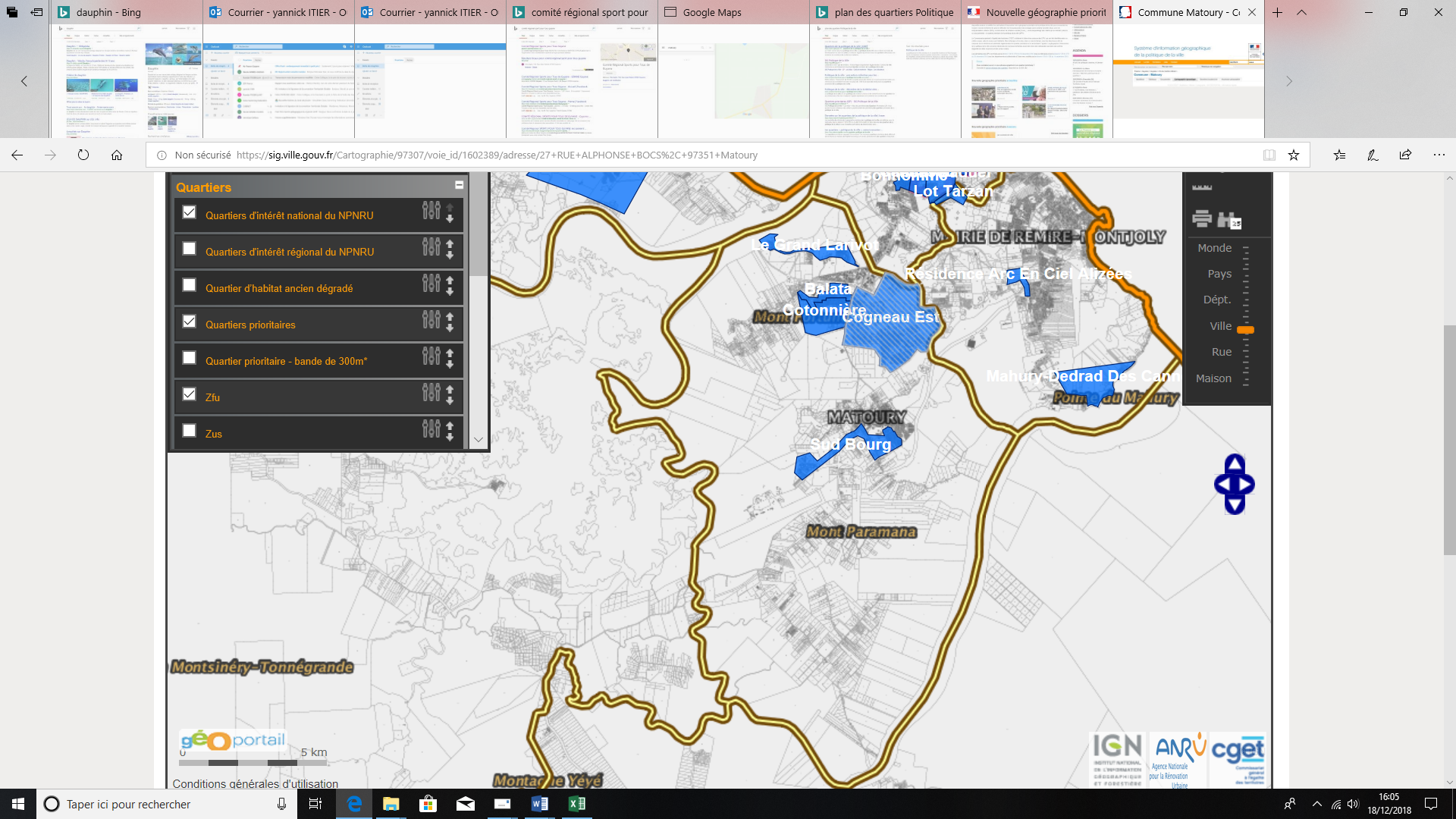 Les lieux d’activités  (UN VILLAGE DU SPORT PAR quartier ) 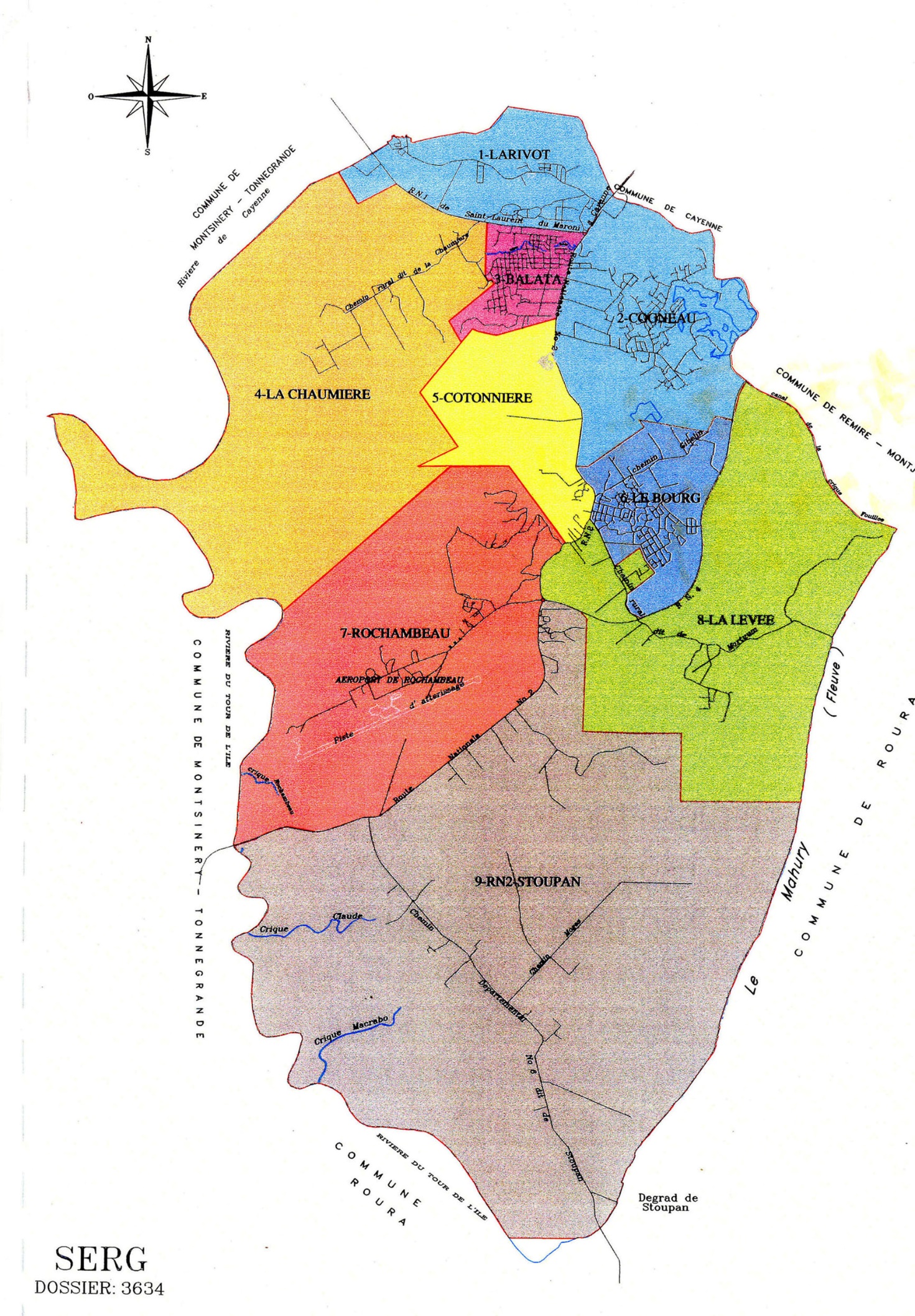 Nom AssociationNom de l’activité mis en placeNombre d’enfants :Tranches d’âge : Joursdatehoraireslieuxjeudi18/04/2019vendredi19/04/2019samedi20/04/2019lundi22/04/2019mardi23/04/2019mercredi24/04/2019jeudi25/04/2019vendredi26/04/2019samedi27/04/2019 14h30-18h00 Village sportif- Quartier à définirlundi29/04/2019mardi30/04/2019mercredi01/05/2019jeudi02/05/2019vendredi03/05/2019samedi04/05/2019 14h30-18h00 Village sportif- Quartier à définirTOTAL PâquesTOTAL PâquesTOTAL PâquesJoursdatehoraireslieuxlundi08/07/2019mardi09/07/2019mercredi10/07/2019jeudi11/07/2019vendredi12/07/2019samedi13/07/2019 14h30-18h00 Village sportif- Quartier à définirlundi15/07/2019mardi16/07/2019mercredi17/07/2019jeudi18/07/2019vendredi19/07/2019samedi20/07/2019 14h30-18h00 Village sportif- Quartier à définirlundi22/07/2019mardi23/07/2019mercredi24/07/2019jeudi25/07/2019vendredi26/07/2019samedi27/07/2019 14h30-18h00 Village sportif- Quartier à définirlundi29/07/2019mardi30/07/2019mercredi31/07/2019jeudi01/08/2019vendredi02/08/2019samedi03/08/2019 14h30-18h00 Village sportif- Quartier à définirlundi05/08/2019mardi06/08/2019mercredi07/08/2019jeudi08/08/2019vendredi09/08/2019samedi10/08/2019 14h30-18h00 Village sportif- Quartier à définirlundi12/08/2019mardi13/08/2019mercredi14/08/2019jeudi15/08/2019vendredi16/08/2019samedi17/08/2019 14h30-18h00 Village sportif- Quartier à définirlundi19/08/2019mardi20/08/2019mercredi21/08/2019jeudi22/08/2019vendredi23/08/2019TOTAL PâquesTOTAL PâquesTOTAL PâquesJoursdatehoraireslieuxsamedi19/10/2019dimanche20/10/2019lundi21/10/2019mardi22/10/2019mercredi23/10/2019jeudi24/10/2019vendredi25/10/2019samedi26/10/2019 14h30-18h00 Village sportif- Quartier à définirlundi28/10/2019mardi29/10/2019mercredi30/10/2019jeudi31/10/2019vendredi01/11/2019samedi02/11/2019TOTAL TOUSSAINTTOTAL TOUSSAINTTOTAL TOUSSAINTQuantitéDésignationPrix unitaire TotalAnimations Pâques0,00 €Animation des grandes vacances 0,00 €Animation Toussaint0,00 €Frais complémentaires(précisez)Total0,00 €